Publicado en  el 19/08/2013 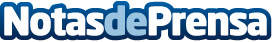 Fomento somete a información pública las expropiaciones del proyecto de la autovía A-12 entre Villamayor del Río y Villafranca Montes de OcaEl Ministerio de Fomento inicia, con la publicación del anuncio en el Boletín Oficial del Estado (BOE) de hoy, la información pública de la relación de bienes y derechos afectados por el proyecto de trazado de la Autovía-12, del Camino de Santiago, en el tramo comprendido entre Villamayor del Río y Villafranca Montes de Oca, en la provincia de Burgos.Datos de contacto:Ministerio de FomentoNota de prensa publicada en: https://www.notasdeprensa.es/fomento-somete-a-informacion-publica-las_1 Categorias: Castilla y León http://www.notasdeprensa.es